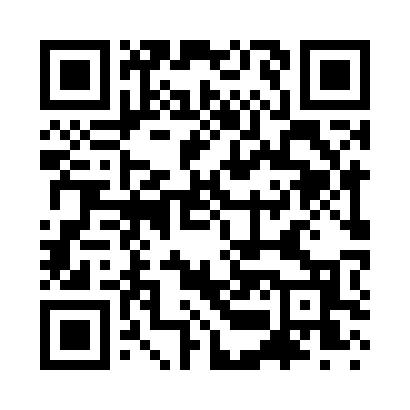 Prayer times for Elko New Market, Minnesota, USAMon 1 Jul 2024 - Wed 31 Jul 2024High Latitude Method: Angle Based RulePrayer Calculation Method: Islamic Society of North AmericaAsar Calculation Method: ShafiPrayer times provided by https://www.salahtimes.comDateDayFajrSunriseDhuhrAsrMaghribIsha1Mon3:395:331:175:259:0210:552Tue3:405:331:185:259:0210:543Wed3:415:341:185:259:0110:544Thu3:425:341:185:259:0110:535Fri3:435:351:185:259:0110:526Sat3:445:361:185:259:0010:527Sun3:455:371:185:259:0010:518Mon3:475:371:195:259:0010:509Tue3:485:381:195:258:5910:4910Wed3:495:391:195:258:5810:4811Thu3:505:401:195:258:5810:4712Fri3:525:401:195:258:5710:4613Sat3:535:411:195:258:5710:4514Sun3:545:421:195:258:5610:4415Mon3:565:431:195:258:5510:4216Tue3:575:441:195:258:5410:4117Wed3:595:451:205:258:5410:4018Thu4:005:461:205:248:5310:3819Fri4:025:471:205:248:5210:3720Sat4:035:481:205:248:5110:3621Sun4:055:491:205:248:5010:3422Mon4:065:501:205:238:4910:3323Tue4:085:511:205:238:4810:3124Wed4:095:521:205:238:4710:2925Thu4:115:531:205:228:4610:2826Fri4:135:541:205:228:4510:2627Sat4:145:551:205:228:4410:2528Sun4:165:561:205:218:4310:2329Mon4:185:571:205:218:4210:2130Tue4:195:581:205:208:4010:1931Wed4:216:001:205:208:3910:18